2. Сопротивление усталости при совместном действии нормальных и касательных напряжений.3. Задача №22. 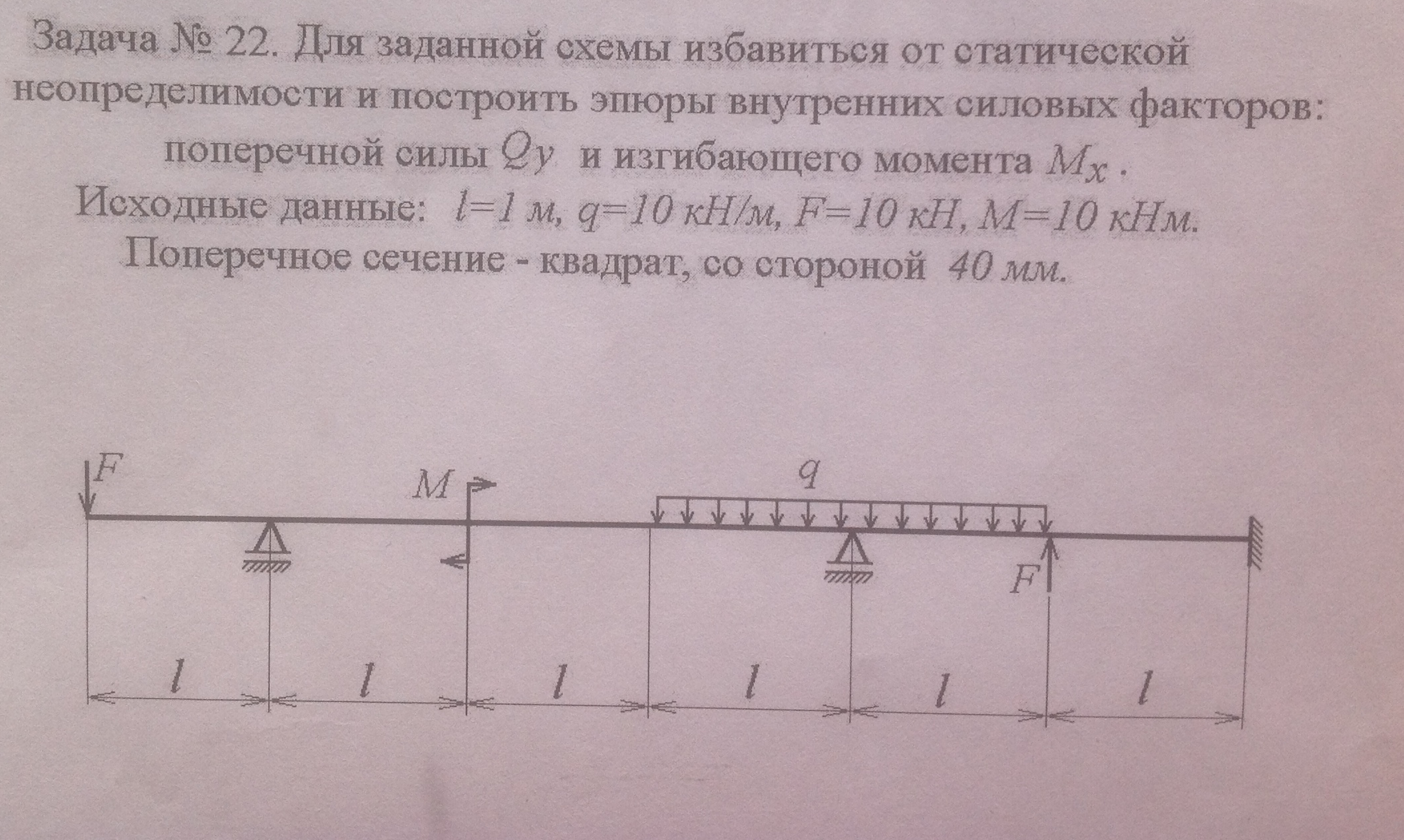 